Al Dirigente Scolasticodel Liceo James Joyce di AricciaOggetto: DOMANDA DI PARTECIPAZIONE all’avviso di selezione per la selezione rivolta al personale interno dell’istituzione scolastica per il conferimento di n 1 incarico individuale come docente esperto ed 1 incarico individuale di docente tutor per le attività dei Laboratori di formazione sul campo per i docenti relative al gruppo di lavoro “Curriculum digitale dello studente”. DM  66/2023 (Marzo 2024- Settembre 2025) Titolo del Progetto: “Strumenti innovativi per la didattica e l'amministrazione scolastica”Codice Progetto: M4C1I2.1-2023-1222-P-44504CUP: J74D23003680006Il/La sottoscritto/a ______________________________________________ nato/a a ________________________ il____________________ residente a___________________________ Provincia di ___________________ Via/Piazza _______________________________________________n_____CF _______________________________________, in qualità di docente interno alla Istituzione scolastica,CHIEDEdi essere ammesso/a a partecipare alla selezione per l’individuazione di personale esperto di cui alla “Determina Dirigenziale di individuazione: n.1. incarichi individuali docente esperto e n. 1 docente tutor aventi ad oggetto Laboratori di formazione sul campo per i docenti relative al gruppo di lavoro sul  Curriculum Digitale dello studente) prot.  2285 del 11/03/2024 alle condizioni e nei termini previste dalla stessa e dal successivo Avviso pubblico prot 2286 del 11/03/2024        Scegliere la tipologia di incarico:DOCENTE ESPERTOTUTORA tal fine, dichiara, sotto la propria responsabilità (Dichiarazione sostitutiva resa ai sensi degli artt. 46 e 47 del D.P.R. 445/2000):che i recapiti presso i quali si intendono ricevere le comunicazioni sono i seguenti:residenza: _____________________________________________________________indirizzo posta elettronica ordinaria: ________________________________________indirizzo posta elettronica certificata (PEC): __________________________________numero di telefono: _____________________________________________________,autorizzando espressamente l’Istituzione scolastica all’utilizzo dei suddetti mezzi per effettuare le comunicazioni;di essere informato/a che l’Istituzione scolastica non sarà responsabile per il caso di dispersione di comunicazioni dipendente da mancata o inesatta indicazione dei recapiti di cui al comma 1, oppure da mancata o tardiva comunicazione del cambiamento degli stessi;di aver preso visione del Decreto e dell’Avviso e di accettare tutte le condizioni ivi contenute;di aver preso visione dell’informativa di cui all’art. 10 dell’Avviso;di prestare il proprio consenso, ai fini dell’espletamento della procedura in oggetto e del successivo conferimento dell’incarico, al trattamento dei propri dati personali ai sensi dell’art. 13 del Regolamento (UE) 2016/679 e del d.lgs. 30 giugno 2003, n. 196.DICHIARA  ALTRESÌ di possedere i requisiti di ammissione alla selezione in oggetto di cui all’art. 2 dell’Avviso prot. n.2286 del11/03/2024 e, nello specifico, di:di essere in possesso della laurea magistrale, specialistica in……………………………………;di essere un docente in servizio presso il Liceo James  Joyce di Ariccia su cattedra ……………….;avere la cittadinanza italiana o di uno degli Stati membri dell’Unione europea, secondo le risultanze del Comune di ……………….;di essere iscritto nelle liste elettorali del Comune di …………….ovvero di non essere iscritto o di esserne stato cancellato per le seguenti motivazioni ………………………..;avere il godimento dei diritti civili e politici; possedere l’idoneità fisica allo svolgimento delle funzioni cui la presente procedura di selezione si riferisce;di non trovarsi in alcuna delle condizioni di esclusione previste dall'art. 80 del D.lgs. n.50/2016;non aver riportato condanne penali e di non essere destinatario/a di provvedimenti che riguardano l’applicazione di misure di prevenzione, di decisioni civili e di provvedimenti amministrativi iscritti nel casellario giudiziale;non essere sottoposto/a a procedimenti penali . Se sì, quali…………………………;non essere stato/a destituito/a o dispensato/a dall’impiego presso una Pubblica Amministrazione;non essere stato/a dichiarato/a decaduto/a o licenziato/a da un impiego statale;non trovarsi in situazioni di conflitto di interessi, anche potenziale, ai sensi dell’art. 53, comma 14, del d.lgs. 165/2001, che possano interferire con l’esercizio dell'incarico;Allega alla presente istanza:Allegato B – Scheda di valutazione dei titoli posseduti;Copia di un documento di identità (carta d’identità; passaporto; ecc.) in corso di validità;Curriculum vitae in formato europeo nel quale siano chiaramente indicati tutti i requisiti ai fini della selezione di cui al bandoAUTOCERTIFICAZIONE e autorizzazione al trattamento dei dati personaliIl/La candidato/a, consapevole che le dichiarazioni mendaci, la falsità negli atti, nei casi previsti dalla legge, sono puniti dal codice penale e dalle leggi speciali in materia (artt.75 e 76 del Testo Unico sulla documentazione amministrativa D.P.R. 445/2000), dichiara che i contenuti del curriculum e i titoli elencati sono veritieri e di questi ultimi è pronto e disponibile ad esibirne gli originali.Lo/La scrivente autorizza il Liceo Statale James Joyce di Ariccia al trattamento dei dati personali, funzionali agli scopi e dalle finalità per le quali il trattamento è effettuato, compresa la loro comunicazione a terzi, in conformità alla Legge n.196/2003 e ss.mm.ii. e dal Regolamento UE 2016/679.	 Firma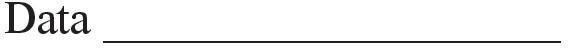 DICHIARAZIONE DI INSUSSISTENZA DI INCOMPATIBILITÀIl/La sottoscritto/a, ai sensi del D.P.R. 445/2000, consapevole delle sanzioni penali in caso di dichiarazioni mendaci e della decadenza dei benefici eventualmente conseguenti al provvedimento emanato sulla base di dichiarazioni  non veritiere, sotto la propria responsabilità dichiara di non trovarsi in alcuna delle cause di incompatibilità richiamate dall'art.53 del D.Lgs. n.165/2001e successive modifiche.Firma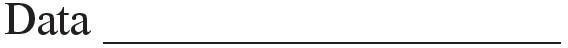 Luogo e dataFirma del Partecipante_______________, __________________________________________